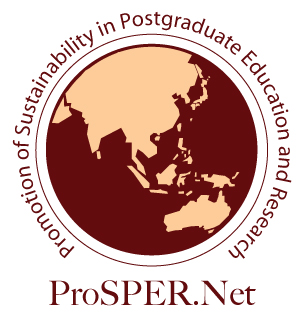 2021 ProSPER.Net Leadership Programme“Climate Change: Global issues, local actions and transdisciplinary solutions”Organised by UNU-IAS In partnership with Social Innovation Japan Virtual14th -24th of September 2021Application Applications: Applications are open for professionals from academic, public, private, and civil society sectors working in the Asia-Pacific region, including affiliation to a ProSPER.Net member university and YRS Alumni. Resource Persons: The programme will be delivered by leadership experts primarily from UNU-IAS and Social Innovation Japan. Objectives: Participants of the Leadership Programme will:	To provide young professionals with an inclusive platform for dialogues and exchanges of diverse views and practical solutions on climate changes To guide and build solution-oriented thinking skills towards redesigning their practices vis-à-vis reflecting the diverse and complex local community needs To foster knowledge, skills and attitudes required for effective leadership and informed decision making in addressing climate crises at global and local levels Selection Criteria: Participants will be selected on the basis of a written application, according to the following criteria: Professionals from academic, public, private, and civil society sectors working in the Asia-Pacific region, including affiliation to a ProSPER.Net member university and YRS Alumni, aged 35 or under as of the application deadlineHigh proficiency in written and spoken English languageAn advanced understanding of sustainability and climate change and its relevance to his/her own workDemonstrated leadership ability to work in a team environment and contribute to climate actionsParticipation fee: The participation fee is free. 2020 ProSPER.Net Leadership Programme“Climate Change: Global issues, local actions and transdisciplinary solutions”Organised by UNU-IAS In partnership with Social Innovation Japan Application FormThis form should be completed and emailed as an attachment, together with a CV and a recommendation letter from your direct supervisor/ manager to prospernet.lp@unu.edu by 11:59pm, Saturday 31 July 2021 (Japan Standard Time). *Please note that only selected applicants will be notified from the Secretariat. We regret we are not able to answer to inquiries regarding the selection process and the results.Family nameFirst and other namesDate of birth (Day/Month/Year)GenderGenderCurrent location (City, Country)Country of citizenshipCountry of citizenshipEmailPresent Occupation/Title/Affiliation/ Department/OrganisationTelephone/ Mobile telephoneHave you participated in the LP?      Yes / No Have you participated in the LP?      Yes / No Have you participated in the LP?      Yes / No Have you participated in the LP?      Yes / No Have you participated in the LP?      Yes / No Why are you interested in applying for this programme? Please describe your motivation. (maximum 500 words)Why are you interested in applying for this programme? Please describe your motivation. (maximum 500 words)Why are you interested in applying for this programme? Please describe your motivation. (maximum 500 words)Why are you interested in applying for this programme? Please describe your motivation. (maximum 500 words)Why are you interested in applying for this programme? Please describe your motivation. (maximum 500 words)Please describe your understanding of the sustainable development concept and your experiences in applying this concept to address climate change in your current work or student life (maximum 500 words)Please describe your understanding of the sustainable development concept and your experiences in applying this concept to address climate change in your current work or student life (maximum 500 words)Please describe your understanding of the sustainable development concept and your experiences in applying this concept to address climate change in your current work or student life (maximum 500 words)Please describe your understanding of the sustainable development concept and your experiences in applying this concept to address climate change in your current work or student life (maximum 500 words)Please describe your understanding of the sustainable development concept and your experiences in applying this concept to address climate change in your current work or student life (maximum 500 words)Demonstrate your ability to work in a team environment and/or share your experience in community development/service activities. (maximum 500 words)Demonstrate your ability to work in a team environment and/or share your experience in community development/service activities. (maximum 500 words)Demonstrate your ability to work in a team environment and/or share your experience in community development/service activities. (maximum 500 words)Demonstrate your ability to work in a team environment and/or share your experience in community development/service activities. (maximum 500 words)Demonstrate your ability to work in a team environment and/or share your experience in community development/service activities. (maximum 500 words)Please share your experiences in project implementation or personal challenges where you had to exercise a leadership role. (maximum 500 words)Please share your experiences in project implementation or personal challenges where you had to exercise a leadership role. (maximum 500 words)Please share your experiences in project implementation or personal challenges where you had to exercise a leadership role. (maximum 500 words)Please share your experiences in project implementation or personal challenges where you had to exercise a leadership role. (maximum 500 words)Please share your experiences in project implementation or personal challenges where you had to exercise a leadership role. (maximum 500 words)Provide a brief description of a project related to sustainable development and climate change that you plan to implement in the next year. (maximum 500 words)Provide a brief description of a project related to sustainable development and climate change that you plan to implement in the next year. (maximum 500 words)Provide a brief description of a project related to sustainable development and climate change that you plan to implement in the next year. (maximum 500 words)Provide a brief description of a project related to sustainable development and climate change that you plan to implement in the next year. (maximum 500 words)Provide a brief description of a project related to sustainable development and climate change that you plan to implement in the next year. (maximum 500 words)Research publications and/or presentations (conferences, dissertation defence, etc).Research publications and/or presentations (conferences, dissertation defence, etc).Research publications and/or presentations (conferences, dissertation defence, etc).Research publications and/or presentations (conferences, dissertation defence, etc).Research publications and/or presentations (conferences, dissertation defence, etc).I hereby certify that the information I have given on this application form is complete and correct to the best of my knowledge.I hereby certify that the information I have given on this application form is complete and correct to the best of my knowledge.I hereby certify that the information I have given on this application form is complete and correct to the best of my knowledge.I hereby certify that the information I have given on this application form is complete and correct to the best of my knowledge.I hereby certify that the information I have given on this application form is complete and correct to the best of my knowledge.SignatureSignatureSignatureDateDate